First Name Last Name | TitleCompany Name123 Street AddressCity, State • Zip Code, USAMobile  (XXX) XXX-XXXX
Phone  (XXX) XXX-XXXX
Email  companyemailaddress Web  www.jackcoopernews.com 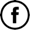 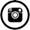 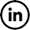 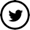 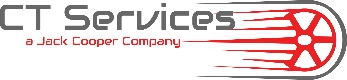 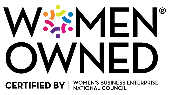 